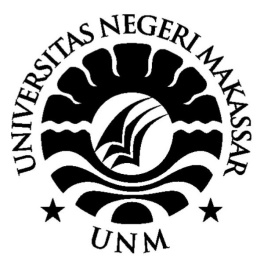 SKRIPSIRANCANG BANGUN APLIKASI MEDIA BACAAN DOA-DOA HARIAN DAN AMALAN SUNNAH PADA SMARTPHONE BERBASIS ANDROIDRINA HASRIANA H.1629043006PROGRAM S1 PENDIDIKAN TEKNIK INFORMATIKA DAN KOMPUTERJURUSAN PENDIDIKAN TEKNIK ELEKTROFAKULTAS TEKNIKUNIVERSITAS NEGERI MAKASSAR2018ABSTRAKRina Hasriana H, 1629043006. Rancang Bangun Media Bacaan Doa-doa Harian dan Amalan Sunnah pada Smartphone berbasis Android. Skripsi. Fakultas Teknik Universitas Negeri Makassar, 2018, Pembimbing: H. Harifuddin dan Mustamin.Penelitian ini bertujuan untuk menghasilkan media bacaan doa-doa harian dan amalan sunnah pada smartphone berbasis android dan mengetahui tanggapan user terhadap aplikasi yang dihasilkan. Penelitian ini merupakan jenis penelitian Research and Development (R&D) dengan menggunakan model pengembangan prototyping yang terdiri dari beberapa tahapan mulai dari pengumpulan kebutuhan, membangun prototipe, evaluasi prototipe, pengkodean sistem, menguji sistem, evaluasi sistem dan menggunakan sistem. Metode yang digunakan dalam pengumpulan data adalah melalui observasi dan angket. Pengujian perangkat lunak menggunakan ISO 9126 yang berfokus pada karakteristik functionality, portability, reliability dan usabiltiy. Hasil pengujian aspek functionality oleh validasi ahli menunjukkan bahwa aplikasi layak digunakan dengan rincian aspek 100%. Pengujian aspek portability dilakukan dengan menjalankan aplikasi pada beberapa mobile dengan sistem operasi yang berbeda, menunjukkan bahwa kualitas perangkat lunak dari sisi portability berjalan dengan baik. Subjek penelitian usability adalah 25 responden, dari hasil pengujian tersebut diperoleh tanggapan yang sangat baik terhadap penggunaan aplikasi dengan rincian aspek 80% dan hasil pengujian aspek reliability yaitu terbebas dari kesalahan logika.Kata kunci: Doa-doa Harian, Amalan Sunnah, Android. DAFTAR PUSTAKA[1]	Y. Tjandi and S. Kasim, “Kendali Peralatan Listrik Berbasis Smartphone,” Indones. J. Fundam. Sci., vol. 1, no. 1, 2015.[2]	A. Rahman, M. Usman, and A. S. Ahmar, “The Development of Android and Web-based Logical Thinking Measurement Tools as an Alternative Solution for Research Instruments,” in Journal of Physics: Conference Series, 2018, vol. 1028, no. 1, p. 12168.[3]	H. Jaya, “Attitude Assesment Students Of Vocational School Toward Using Android Based Simulation Laboratory,” 2015.[4]	M. R. Saing and S. G. Zain, “Aplikasi Augmented Reality Pengenalan Transportasi Darat, Laut Dan Udara Berbasis Android,” in Seminar Nasional Lembaga Penelitian UNM, 2017, vol. 2, no. 1.[5]	S. G. Zain and M. Marlia, “PERANCANGAN APLIKASI PEMBELAJARAN KOSAKATA DASAR BAHASA KOREA BERBASIS MULTIMEDIA,” Media Elektr., vol. 14, no. 1, 2018.[6]	M. Rusli and H. Sutopo, “Multimedia based scoreboard development of four disciplines of execution for journal publication,” in 2016 8th International Conference on Knowledge and Smart Technology (KST), 2016, pp. 120–124.